XIII-Campeonato de España de Grupos-Show –Junior – CuartetosVIII- Trofeo Ciudad de Alcoy -2024HORARIOS OFICIALES*-Día  05 de Abril – ViernesPrueba de pista, (Un patinador por Grupo)Grupos Grandes. Desde 8:00 a las 8:05 horas (5 minutos).Entrenamientos Oficiales Grupos-Show GRANDES. 10 min. por cada grupo. (11)De las 8:05h, hasta 09,55h Grupos Pequeños, de 10:00h a las 10:05h (5min.) del 1 al 11 y de 10:05 a 10:10 (5min) del 12 al 22.Entrenamientos Oficiales Grupos-Show PEQUEÑOS .10 min. por cada grupo. (22)De las 10,15h, hasta 13,55h ATENCION:  A las 11:00 horas, se convoca a la pista a los delegados de cada Club a la reunión habitual.HORARIOS CAMPEONATO GRUPOS-SHOW GRANDES Y PEQUEÑOSDesde las 16:00 a las 16:15horas,	APERTURA DEL CAMPEONATO			(0,15)Desde las 16:15 a las 17:45 horas,	Competición Grupos-Show Grandes (11)	(1,30)Limpieza de pista: Se efectuará una limpieza rápida de pista después del Grupo 6Desde las 17:45 a las 18:05 horas,	DESCANSO y limpieza de pista.			(0,20)Exhibición del GRUPO BALLET VIRGINIA BOLUFER DE ALCOI.COREOGRAFÍA: SACRIFICIDesde las 18:05 a las 19:35 horas,	Competición Grupos-Show Pequeños  (1 / 11)	(1,30)Desde las 19:35 a las 19:40 horas,	DESCANSO y limpieza de pista.			(0,05)Desde las 19:40 a las 21:10 horas,	Competición Grupos-Show Pequeños  (12 /22)	(1,30)Limpieza de pista: Se efectuará una limpieza rápida de pista después de los Grupos  6-17Desde las 21:15 horas, ENTREGA DE MEDALLAS Y TROFEOS Y CEREMONIA DE CLAUSURA.Prueba de pista, (Un patinador por Grupo)Gr. Junior de las 22:00h a las 22:05 h (5m) del 1 al 11 y de las 22:05 a las 22:10 del 12 al 21.Cuartetos  Jun. de las 22:10 a las 22:15h (5m.) del 1 al 11 y de 22:15 a las 22:20 (5m) del  12 al 21.*-Día 06 de Abril – SábadoEntrenamientos Oficiales Grupos-Show  JUNIOR (21)A partir de las 07:45 hasta las 11:15h, (10 minutos por cada grupo).Entrenamientos Oficiales Grupos-Cuartetos JUNIOR  (21)A partir de las 11:15 hasta las 14:45h, (10 minutos para cada Grupo Pequeño).ATENCION:  A las 11:00 horas, se convoca a la pista a los delegados de cada Club a la reunión habitual.HORARIOS CAMPEONATO GRUPOS-SHOW JUNIOR Y CUARTETOSJUNIORDesde las 16:15 a las 16:30 horas,	APERTURA DEL CAMPEONATO			(0,15)Desde las 16:30 a las 19:00 horas,	Competición Gr.Junior  		 		(2,30)Limpieza de pista: Se efectuará una limpieza rápida de pista después de los Grupos  6 -11 -16Desde las 19:00 a las 19:30 horas,	DESCANSO y limpieza de pista.Exhibición de la patinadora:Mireia Montilla- Sub Campeona de España Junior y 7ª en el Mundial de Ibague (Colombia-2023 )  Modalidad Libre.Desde las 19:30 a las 21:50 horas,	Competición Cuartetos Junior 			(2,20)Limpieza de pista: Se efectuará una limpieza rápida de pista después de los Grupos  6 -11 -16Desde las 21:50 horas, ENTREGA DE MEDALLAS Y TROFEOS Y CEREMONIA DE CLAUSURA..APERTURAS: Se efectuarán  SIN la presencia de patinadores y delegados.CLAUSURAS: Se efectuarán  CON la presencia de patinadores y delegados.Los entrenamientos se efectuarán en función del sorteo del orden de salida de la Competición y en ningún caso alterarán el horario establecido para la misma.LOS DELEGADOS DE LOS CLUBES TENDRÁN QUE ESTAR EN POSESION DE LA DOCUMENTCION ORIGINAL O COMPULSADA (FICHA EN VIGOR Y D.N.I. DE SUS PATINADORES), POR SI ESTA FUESE REQUERIDA POR EL CNPA.PANCARTAS, BANDERAS Y OTROS: VER REGLAMENTO TECNICO 2024 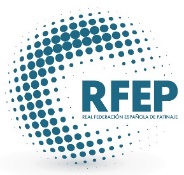 Comité Nacional P.A.Reus, a 13 de Marzo 2024